ICIA Board Meeting MinutesFebruary 12, 2023The Garden Restaurant and Show LoungeAttendanceGreg RCage MSteve MTeddy GJames DPAndrew M- onlineSonya- onlineWyatt RKyle SJordan MLiz KCurtis DMatt MJake MEric DPCall to order12:16pmApproval of MinutesAll ayesApproval of AgendaAll ayesFile ReportsPresidentRobert L. resigned via facebook messenger this morning (2/12/2023)-copy of message attached.Will be sending message to COM and APT looking for nominees to fill the open position.Vice PresidentNothing to reportWas advised the BY-law and SOP changes need to be presented by May 2023SecretaryMail receivedAsk letter from ARLThank you, letters,Christmas CardTreasurerRobert L resignedBank account is showing three charges of $1600.00 from the Embassy SuitesEric DP is looking into the extra two chargesMatt M gave reportFunds earned from Reggie’s EventNami to be paid nowIowa SafeSchools paid at end of the reign State FunctionsHotel contact signed for three yearsNeed to know the number of seats200 seatsPer the Hotel the Monarchs. PR, BOD and Comps will reduce the 200 seats Extra tables will cost extra moneyWill check to see if cost for just extra chairsMonarch Ball will be 5/6/2023 at the GardenMonarchs2/17/2023 Family Reunion Show open to all2/26/2023 Founder’s day Bloody Mary bust at the Saddle asking for all hands on deck2/26/2023 Teddy in S.F.3/9-3/12 Wyatt in Fort. Worth3/17/23 Javi hosting a show3/25/23 Bingo at the Saddle 2pm-6pm3/31/23 Trans Day of Visibility Show will be 4/7 at the garden and open to call 4/1/23 both monarchs will be in NE for Empress Review4/17/2023 Teddy in Sacramento 4/21/2023 monthly show- no hostSame weekend as Corpus Christi coronation5/6/2023 Monarch Ball5/7/2023 Mike F. b-day event5/19/2023 monthly show- no host5/212/2023 Liquor Bust at the Saddle- pending other events turn out5/27/2023 San Antonio coronation5/28/2023 Miss Iowa City pagentApproval of reportsAll ayesAuxiliary ReportsWeb MasterNews Letter deadline 2/15 and print on 3/1Will shut down Robert L’s  email access, remove from the website.Will update Venmo and Square passwordsCoronation CoordinatorNone assigned-Waiting for person asked to reply.Protocol will not allow for proxy walksOld BusinessBudgetNew budget needs to be itemizedMotion made all ayesEric DP will be the chairman of the budget committee Will have a template for the next meetingRom ComstockProposal reviewedWill offer the following responseTo have the sleeping area of one of the hospitality suitesNo increase in ticket costEric Motion- all ayesColorado Springs FundsTotal raised $546.00, possible more funds to come from Kyle S’s employer.New BusinessBOD BallFunds to go to general fundWill come back to next monthDateVenueCoronation Ticket Prices Early bird package $125Early bird ends 8/21/2023Regular package $145.009/8/2023 hard cut off for ticket salesBall only $90Brunch only $30Out of Town Only $25In Town show 9/21/2023- Confirming with Ima SaddleOut of town show 9/22/2023- confirming with Rusty GardenBrunch 9/24/2023- GardenVictory show 9/24/2023 Garden roof topAndrew MWill be looking at dates to travel out of stateWork on planning PR BallWill be at the NE PR Ball in May 13thLooking at going to Corpus Christi in AprilWorking on a May Day fundraiser- Mystery BoxDoing Change for Change fundraiser eventNext Meeting3/19/2023 Saddle4/30/2023 GardenMotion to cancel June MeetingEric DP-NayAll other ayeCall to Adjourn 2:11pmAll ayesFacebook notesFeb 12, 2023, 10:15 AMLiliMessage from Robert, could you please add it to today's minutes? Hey if someone’s would like to Pick up The checkbook tomorrow I will be home, at this time I’m throwing my hat in. I don’t get told anything and I read mris is doing The report today so I am done as of today . Than you.LiliRobert, Everything is in the Board chat, Matt had told you he was available if you had any questions, and he jumped in and did the report because we have not had one all year...we need to know where we are financially. I'm terribly sorry you feel this way, but we have a business to run.LiliMy responseLiliHis response: No your right and I have to take care of my health also. Best of luck.Facebook Board GroupJ Wyatt S ReichertsI would like to make a motion to comp ball tickets for sister court stepping up monarchs ie Minnesota, Nebraska, and Chicago as a step up gift.Comments  Eric Dollerschell-PetryI second the motion.    Lili WhyteI think we should wait on this decision until we have a comprehensive Treasurer's Report.February 1, 2023J Wyatt's PostGood afternoon board members! I had planned on bring this up at the meeting last Sunday, but since it was cancelled I thought I'd ask here since our next meeting will be after the deadline. Can we get an ad for $125 for Ft. Worth?Comments  Lili WhyteAdminWhat size ad is that?  J Wyatt S ReichertsAuthorFull page color, they don't have any other options except a higher price for inside the front or back coverLili WhyteAdminWould you like to make a motion, Your Majesty?  Lili WhyteAdminOh, and who all is going?  J Wyatt S ReichertsAuthorI and Evie will be going  Jake MorrisseyMotion  Lili WhyteAdminSecond?  J Wyatt S ReichertsAuthorSecond  Lili WhyteAdminAll those in favor  Jake MorrisseyAye  Cage MastersAye  Eric Dollerschell-PetryWhat is balance in our General Funds?  J Wyatt S ReichertsAuthorAye  Eric Dollerschell-PetryAye  Alexandra GrayYes  Lili WhyteAdminMotion carries  Lili WhyteAdminJuanita, Please approach M'Iris?J Wyatt S ReichertsAuthor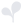 Lili Whyte already had  M'Iris Aspire JacksonSend me the info and send the ad.Lili Whyte 1-26-2023Due to the sudden passing of Jake Morrissey 's father, and at least one other excused absence our January board meeting is canceled!See you all February 12th at the Garden.